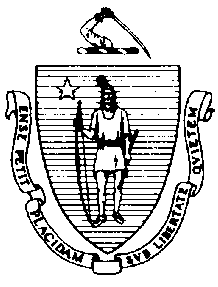 The Executive Office of Health and Human ServicesDepartment of Public HealthBureau of Environmental HealthCommunity Sanitation Program23 Service Center Road, Northampton, MA 01060Phone: 413-586-7525 Fax: 413 784-1037TTY 800 769-9991October 2, 2017Nicholas Cocchi, SheriffHampden County Sheriff’s Department626 Randall RoadLudlow, MA 01056Re: Facility Inspection - Hampden County Jail and House of Correction, LudlowDear Sheriff Cocchi: In accordance with M.G.L. c. 111, §§ 5, 20, and 21, as well as Massachusetts Department of Public Health (Department) Regulations 105 CMR 451.000: Minimum Health and Sanitation Standards and Inspection Procedures for Correctional Facilities; 105 CMR 480.000: Storage and Disposal of Infectious or Physically Dangerous Medical or Biological Waste (State Sanitary Code, Chapter VIII); 105 CMR 590.000: Minimum Sanitation Standards for Food Establishments (State Sanitary Code Chapter X); the 1999 Food Code; 105 CMR 520.000 Labeling; and 105 CMR 205.000 Minimum Standards Governing Medical Records and the Conduct of Physical Examinations in Correctional Facilities; I conducted an inspection of the Hampden County Jail and House of Correction on September 19, 20, and 21, 2017, accompanied by Sergeant Gary Trueman, EHSO. Violations noted during the inspection are listed below including 423 repeat violations:HEALTH AND SAFETY VIOLATIONS(* indicates conditions documented on previous inspection reports)LOBBY Female Bathroom # 103 	No Violations NotedMale Bathroom # 104 	No Violations NotedCONTROL Bathroom 105 CMR 451.353*		Interior Maintenance: Ceiling vent dustyOfficer’s Station 105 CMR 451.200	Food Storage, Preparation and Service: Food preparation not in compliance with          105 CMR 590.000, interior of microwave oven dirty INTAKE Shower # 129	No Violations NotedShower # 130 	No Violations NotedCells 	No Violations NotedK-9 Office # 104	No Violations NotedTransportation # 105 	No Violations NotedEquipment Locker # 106 	No Violations NotedOffice # A-109 	No Violations NotedInmate Bathroom # 109 	No Violations NotedOffice # A-133 105 CMR 451.200	Food Storage, Preparation and Service: Food storage not in compliance with 	105 CMR 590.000, no functioning thermometer in refrigeratorNurse’s Station # A-137 105 CMR 451.110(A)	Hygiene Supplies at Toilet and Handwash Sink: No paper towels at handwash sink CLASSIFICATION-PAROLE Male Staff Bathroom # 110 105 CMR 451.123		Maintenance: Ceiling vent dusty Female Staff Bathroom # 111 105 CMR 451.123		Maintenance: Ceiling vent dusty 	Maintenance Closet # 113 105 CMR 451.353	Interior Maintenance: Wet mop stored in bucket105 CMR 451.353	Interior Maintenance: Ceiling vent dustyBreak Room # 121	No Violations NotedMale Bathroom # 122 105 CMR 451.123	Maintenance: Ceiling vent dusty Property # A-126 	No Violations NotedVISITING Janitor’s Closet # B-139 105 CMR 451.353*	Interior Maintenance: Wet mop stored in bucket105 CMR 451.353*	Interior Maintenance: Ceiling vent dustySearch Room-1 # 140	No Violations NotedSearch Room-2 # 158 	No Violations NotedFemale Bathroom # 141 	No Violations NotedMale Bathroom # 142 	No Violations NotedNon-Contact Visiting 105 CMR 451.353		Interior Maintenance: Countertop damaged in booth # A-4, A-5, A-6, and A-7105 CMR 451.353*		Interior Maintenance: Countertop damaged in booth # A-1Back of Visiting (inmate side)	No Violations NotedFront of Visiting (visitor side)105 CMR 451.353*	Interior Maintenance: Countertop damaged in booth # B-1, B-4, B-6, and B-8Officer’s Station (front of visiting)	No Violations NotedStaff Bathroom # 150 	No Violations NotedStaff Bathroom # 151 	No Violations NotedChildren’s Visiting Room # 152	No Violations NotedMEDICAL Shower Room # 218 	No Violations NotedExam Rooms 	No Violations NotedX-Ray Room # A-220	No Violations NotedBreak Room # A-224 	No Violations NotedBio-Hazard Storage # 259	No Violations NotedNurse’s Station 	No Violations NotedDental Room # 237 	No Violations NotedDental Lab # 239 	No Violations NotedStaff Bathroom # 204 	No Violations NotedInmate Bathroom # 205 	No Violations NotedMale Staff Bathroom # 226 	No Violations NotedFemale Staff Bathroom # 227 105 CMR 451.123*	Maintenance: Ceiling vent dustyMedical Records Office 	No Violations NotedMedical Storage # 230	No Violations NotedFemale Bathroom # 232 105 CMR 451.123*	Maintenance: Ceiling vent dustyMale Bathroom # 233 	No Violations NotedJanitor’s Closet # 236 105 CMR 451.353*	Interior Maintenance: Wet mop stored in bucketDELTA # 1 – MEDICAL OFFICE SUITE Offices 	No Violations NotedShowers 	Unable to Inspect – Not In UseDELTA # 2Offices 	No Violations NotedShowers 	Unable to Inspect – Not In UseKitchenette # 288105 CMR 451.200*	Food Storage, Preparation and Service: Food storage not in compliance with 	105 CMR 590.000, tableware not protected from contamination, not stored in the inverted positionCustodial Room # 290	No Violations NotedStaff Bathroom # A-294105 CMR 451.123	Maintenance: Ceiling vent dusty Eye Exam Room # 291 	No Violations NotedDELTA # 4 – RESPITCells 105 CMR 451.140	Adequate Ventilation: Inadequate ventilation, wall vent blocked in cell # 13Day Room  	No Violations NotedOffice # A-241105 CMR 451.200	Food Storage, Preparation and Service: Food storage not in compliance with 	105 CMR 590.000, refrigerator temperature recorded at 540F Kitchenette # 252 	No Violations NotedMaintenance Closet # 254 	No Violations NotedShower Room  	No Violations NotedStorage Room # 255 	No Violations NotedOffice # 256 	No Violations NotedDELTA # 4 – TREATMENTCells 	No Violations NotedDay Room  	No Violations NotedShower Room  	No Violations NotedStorage Room # 244	No Violations NotedHOUSING UNITS Davis # 1Cells 105 CMR 451.140	Adequate Ventilation: Inadequate ventilation, wall vent blocked in cell # 13 and 37105 CMR 451.140*	Adequate Ventilation: Inadequate ventilation, wall vent blocked in cell # 7Storage # A-121	No Violations NotedRecreation Deck 	No Violations NotedJanitor’s Closet # 123	No Violations NotedStorage # 206	No Violations NotedStorage # 209 	No Violations NotedStorage # 210 	No Violations NotedStaff Bathroom # 104 	No Violations NotedDay Room  105 CMR 451.353*	Interior Maintenance: Ceiling dirty, black substance near air supply outletsInterview/Exam Room # 117 	No Violations NotedJuice Bar 	No Violations NotedLower Showers # 1-5 105 CMR 451.123*	Maintenance: Soap scum on floor in shower # 2 and 3105 CMR 451.123*	Maintenance: Floor damaged in shower # 1, 2, 3, 4, and 5Upper Showers # 6-10	No Violations NotedDavis # 2	Did Not Inspect – Decommissioned and Not In UseDavis # 3Cells 	No Violations NotedStorage # A-321	No Violations NotedRecreation Deck 	No Violations NotedJanitor’s Closet # 323 	No Violations NotedStaff Bathroom # 304 	No Violations NotedDay Room  	No Violations NotedInterview/Exam Room # 317 	No Violations NotedJuice Bar 	No Violations NotedUpper Storage # 406 	No Violations NotedLower Showers # 1-5 105 CMR 451.123*	Maintenance: Floor damaged in shower # 1, 2, and 5105 CMR 451.123*	Maintenance: Baseboard damaged in shower # 1 and 3Upper Showers # 6-10 105 CMR 451.123*	Maintenance: Floor damaged in shower # 6-10105 CMR 451.123*	Maintenance: Baseboard damaged in shower # 8, 9, and 10Davis # 4Cells 	No Violations NotedStorage # A-322	No Violations NotedJanitor’s Closet # 324	No Violations NotedStaff Bathroom # 305 	No Violations NotedRecreation Deck 	No Violations NotedDay Room  105 CMR 451.353*	Interior Maintenance: Ceiling dirty, black substance near air supply outletsMulti-Purpose Room # 316 105 CMR 451.353	Interior Maintenance: Ceiling tiles water stained Interview/Exam Room # 318	No Violations NotedStorage # 407 	No Violations NotedJuice Bar 	No Violations NotedLower Showers # 1-5 105 CMR 451.123	Maintenance: Wall paint peeling in shower # 3 and 5105 CMR 451.123*	Maintenance: Floor damaged in shower # 1-5105 CMR 451.123	Maintenance: Baseboard damaged in shower # 2105 CMR 451.123*	Maintenance: Baseboard damaged in shower # 3, 4, and 5105 CMR 451.123*	Maintenance: Mold observed on walls in shower # 5Upper Showers # 6-10105 CMR 451.130*	Plumbing: Plumbing not maintained in good repair, shower # 6 out-of-order105 CMR 451.123	Maintenance: Floor damaged in shower # 9105 CMR 451.123*	Maintenance: Floor damaged in shower # 7 and 10105 CMR 451.123	Maintenance: Baseboard damaged in shower # 7Davis # 5Cells 	No Violations NotedStaff Bathroom # 504 	No Violations NotedRecreation Deck 	No Violations NotedJanitor’s Closet # 523 	No Violations NotedChemical Closet # 527 	No Violations NotedDay Room 105 CMR 451.353*	Interior Maintenance: Ceiling dirty, black substance near air supply outlets105 CMR 451.353*	Interior Maintenance: Ceiling tiles stained above door # A-516Interview/Exam Room # 517	No Violations NotedStorage # 606	No Violations NotedStorage # 609 	No Violations NotedJuice Bar 105 CMR 451.130	Plumbing: Plumbing not maintained in good repair, hot water button on left 	side not workingLower Showers # 1-6105 CMR 451.123	Maintenance: Soap scum on walls in shower # 1 and 6105 CMR 451.123*	Maintenance: Soap scum on walls in shower # 2, 3, 4, and 5105 CMR 451.123	Maintenance: Soap scum on floor in shower # 1 and 6105 CMR 451.123*	Maintenance: Soap scum on floor in shower # 2, 3, 4, and 5105 CMR 451.123	Maintenance: Floor damaged in shower # 1 and 2105 CMR 451.123*	Maintenance: Floor damaged in shower # 4 and 5105 CMR 451.123	Maintenance: Baseboard damaged in shower # 5 and 6105 CMR 451.123	Maintenance: Drain flies observed in shower # 3Upper Showers # 7-12105 CMR 451.123	Maintenance: Soap scum on walls in shower # 10105 CMR 451.123	Maintenance: Floor damaged in shower # 7 and 8105 CMR 451.123	Maintenance: Floor damaged in shower # 9, 10, 11, and 12105 CMR 451.123	Maintenance: Mold observed on walls in shower # 10 and 11Davis # 6Cells 105 CMR 451.140	Adequate Ventilation: Inadequate ventilation, wall vent blocked in cell # 13105 CMR 451.353	Interior Maintenance: Wall paint damaged in cell # 22Recreation Deck	No Violations NotedJanitor’s Closet # 524105 CMR 451.353*	Interior Maintenance: Wet mop stored in bucket105 CMR 451.353*	Interior Maintenance: Concrete floor damaged near mop basinStaff Bathroom # 505	No Violations NotedDay Room  105 CMR 451.353*	Interior Maintenance: Ceiling tiles water stained above door # 505 and 513105 CMR 451.353	Interior Maintenance: Padding damaged on universal machine Interview/Exam Room # 518	No Violations NotedStorage # 536 	No Violations NotedStorage # 607 	No Violations NotedJuice Bar 	No Violations NotedLower Showers # 1-6105 CMR 451.123	Maintenance: Soap scum on walls in shower # 2105 CMR 451.123*	Maintenance: Soap scum on walls in shower # 1, 3, 4, 5, and 6105 CMR 451.123	Maintenance: Soap scum on floor in shower # 2105 CMR 451.123*	Maintenance: Soap scum on floor in shower # 3, 4, 5, and 6105 CMR 451.123	Maintenance: Shower # 2 dirty 105 CMR 451.123	Maintenance: Wall paint damaged in shower # 2105 CMR 451.123	Maintenance: Floor damaged in shower # 2105 CMR 451.123*	Maintenance: Floor damaged in shower # 1, 3, 4, 5, and 6105 CMR 451.123	Maintenance: Baseboard damaged in shower # 1 and 3105 CMR 451.123*	Maintenance: Baseboard damaged in shower # 4 and 5Upper Showers # 7-12105 CMR 451.123	Maintenance: Soap scum on walls in shower # 12105 CMR 451.123*	Maintenance: Soap scum on walls in shower # 11105 CMR 451.123	Maintenance: Soap scum on floor in shower # 12105 CMR 451.123*	Maintenance: Soap scum on floor in shower # 10 and 11105 CMR 451.123	Maintenance: Floor damaged in shower # 12105 CMR 451.123*	Maintenance: Floor damaged in shower # 7, 8, 9, 10, and 11105 CMR 451.123	Maintenance: Baseboard damaged in shower # 12105 CMR 451.123*	Maintenance: Baseboard damaged in shower # 8, 9, and 11105 CMR 451.123	Maintenance: Mold observed on walls in shower # 7105 CMR 451.123	Maintenance: Drain flies observed in shower # 9 and 10Bravo # 1Cells 	No Violations NotedRecreation Deck 	No Violations NotedJanitor’s Closet # 123 	No Violations NotedStorage # 206 	No Violations NotedStaff Bathroom # 104 	No Violations NotedDay Room  105 CMR 451.353*	Interior Maintenance: Ceiling dirty, black substance near air supply outlets105 CMR 451.353	Interior Maintenance: Missing floor tiles outside upper showers105 CMR 451.353*	Interior Maintenance: Missing floor tiles on upper tier near cell # 29, 34, and 44105 CMR 451.353*	Interior Maintenance: Missing floor tiles near door to recreation deck 105 CMR 451.353*	Interior Maintenance: Ceiling tiles water stained above door # 117Storage # A-121	No Violations NotedCouncilor’s Office # 112 	No Violations NotedInterview/Exam Room # 117	No Violations NotedJuice Bar 	No Violations NotedLower Showers # 1-5105 CMR 451.123	Maintenance: Soap scum on floor in shower # 1 and 2105 CMR 451.123	Maintenance: Floor damaged in shower # 1-5105 CMR 451.123	Maintenance: Baseboard damaged in shower # 1 and 3Upper Showers # 6-10105 CMR 451.123*	Maintenance: Soap scum on floor in shower # 9105 CMR 451.123*	Maintenance: Floor damaged in shower # 6-10105 CMR 451.123*	Maintenance: Baseboard damaged in shower # 6-10Bravo # 2 (Not In Use)Cells 	No Violations NotedStorage # A-122	No Violations NotedJanitor’s Closet # 124 	No Violations NotedStaff Office # 118	No Violations NotedStaff Bathroom # 105 	No Violations NotedDay Room  	No Violations NotedUpper Storage # 207 	No Violations NotedLower Showers # 1-5 105 CMR 451.123*	Maintenance: Floor damaged in shower # 1-5105 CMR 451.123*	Maintenance: Baseboard damaged in shower # 1-5Upper Showers # 6-10105 CMR 451.123*	Maintenance: Floor damaged in shower # 6-10105 CMR 451.123*	Maintenance: Baseboard damaged in shower # 6-10Bravo # 3Cells 105 CMR 451.140	Adequate Ventilation: Inadequate ventilation, wall vent blocked in cell # 2, 4, 8, 22, 31, 33, 40, 41, 52, and 56105 CMR 451.140*	Adequate Ventilation: Inadequate ventilation, wall vent blocked in cell # 11 and 39Storage # A-321	No Violations NotedRecreation Deck 105 CMR 451.360	Protective Measures: Building not protected against infestation, bird’s nest observed Janitor’s Closet # 323	No Violations NotedJuice Bar 105 CMR 451.130	Plumbing: Plumbing not maintained in good repair, hot water button on right 	side not working Staff Bathroom # 304 	No Violations NotedDay Room  105 CMR 451.353*	Interior Maintenance: Ceiling dirty, black substance near air supply outlets105 CMR 451.353	Interior Maintenance: Missing floor tiles near recreation deck doorInterview/Exam Room # 317	No Violations NotedUpper Storage # 406 	No Violations NotedLower Showers # 1-5 105 CMR 451.123*	Maintenance: Soap scum on walls in shower # 1-5 105 CMR 451.123*	Maintenance: Soap scum on walls in shower # 1-5105 CMR 451.123*	Maintenance: Floor damaged in shower # 1-5105 CMR 451.123*	Maintenance: Baseboard damaged in shower # 1-5 Upper Showers # 6-10 105 CMR 451.123*	Maintenance: Soap scum on walls in shower # 6-10105 CMR 451.123*	Maintenance: Soap scum on floor in shower # 8, 9, and 10105 CMR 451.123*	Maintenance: Baseboard damaged in shower # 6-10105 CMR 451.123*	Maintenance: Wall paint damaged in shower # 7Bravo # 4Cells 	No Violations NotedStorage # A-322	No Violations NotedRecreation Deck 105 CMR 451.360	Protective Measures: Building not protected against infestation, bird’s nest observed Interview/Exam Room # 318	No Violations NotedJanitor’s Closet # 324 	No Violations NotedStaff Bathroom # 305 	No Violations NotedDay Room  105 CMR 451.353*	Interior Maintenance: Ceiling dirty, black substance near air supply outlets105 CMR 451.353	Interior Maintenance: Damaged floor tiles near door to recreation deck Multi-Purpose Room/Roll Call Room # B-316	No Violations NotedJuice Bar 	No Violations NotedUpper Storage # 407 	No Violations NotedLower Showers # 1-5 	Shower # 4 Not Inspected – In Use105 CMR 451.123*	Maintenance: Soap scum on walls in shower # 1 and 3105 CMR 451.123*	Maintenance: Soap scum on floor in shower # 2 and 3105 CMR 451.123*	Maintenance: Floor damaged in shower # 5105 CMR 451.123*	Maintenance: Baseboard damaged in shower # 1, 2, 3, and 5Upper Showers # 6-10 105 CMR 451.123*	Maintenance: Soap scum on walls in shower # 8, 9, and 10105 CMR 451.123*	Maintenance: Soap scum on floor in shower # 8 and 9105 CMR 451.123	Maintenance: Floor damaged in shower # 6105 CMR 451.123*	Maintenance: Floor damaged in shower # 10105 CMR 451.123*	Maintenance: Baseboard damaged in shower # 6-10Bravo # 5Cells 	No Violations NotedStorage # 528	No Violations NotedRecreation Deck 	No Violations NotedJanitor’s Closet # 526 	No Violations NotedChemical Closet # 527 	No Violations NotedStorage # A-521 	No Violations NotedStaff Bathroom # 504 	No Violations NotedDay Room  105 CMR 451.353*	Interior Maintenance: Ceiling dirty, black substance near air supply outletsInterview/Exam Room # 517 	No Violations NotedJuice Bar 	No Violations NotedUpper Storage # 606	No Violations NotedLower Showers # 1-5105 CMR 451.123*	Maintenance: Soap scum on walls in shower # 1-5105 CMR 451.123*	Maintenance: Soap scum on floor in shower # 1-5105 CMR 451.123*	Maintenance: Floor damaged in shower # 1, 2, and 3105 CMR 451.123*	Maintenance: Baseboard damaged in shower # 1-5Upper Showers # 6-11105 CMR 451.123*	Maintenance: Soap scum on walls in shower # 6-11105 CMR 451.123*	Maintenance: Soap scum on floor in shower # 6, 7, 8, 10, and 11105 CMR 451.123*	Maintenance: Floor damaged in shower # 7, 8, 9, and 10105 CMR 451.123*	Maintenance: Baseboard damaged in shower # 6-11Bravo # 6Cells 105 CMR 451.353	Interior Maintenance: Floor tile damaged in cell # 22Recreation Deck 	No Violations NotedJanitor’s Closet # 524 	No Violations NotedStaff Bathroom # 505 	No Violations NotedDay Room  105 CMR 451.353*	Interior Maintenance: Ceiling dirty, black substance near air supply outlets105 CMR 451.353*	Interior Maintenance: Missing floor tiles near door to recreation deck Multi-Purpose Room # B-516	No Violations NotedInterview/Exam Room # 518 	No Violations NotedStorage # 536 	No Violations NotedLaundry Room # 535 	No Violations NotedJuice Bar 	No Violations NotedUpper Storage # 607 	No Violations NotedLower Showers # 1-5105 CMR 451.123*	Maintenance: Soap scum on walls in shower # 1-5105 CMR 451.123*	Maintenance: Soap scum on floor in shower # 1-5105 CMR 451.123*	Maintenance: Floor damaged in shower # 3 and 4105 CMR 451.123*	Maintenance: Baseboard damaged in shower # 1-5Upper Showers # 6-11105 CMR 451.123*	Maintenance: Soap scum on walls in shower # 6, 7, and 10105 CMR 451.123*	Maintenance: Soap scum on floor in shower # 6 and 10105 CMR 451.123*	Maintenance: Floor damaged in shower # 7, 8, and 9105 CMR 451.123*	Maintenance: Baseboard damaged in shower # 6, 7, and 8Control Tower (serving Charlie # 1 and 2)	No Violations NotedStaff Bathroom # BR-210 	No Violations NotedCharlie # 1 and 2 HallwayStaff Bathroom # 162 (outside Charlie # 1)	No Violations NotedStaff Bathroom # 165 (outside Charlie # 2) 	No Violations NotedRecreation Deck # B-116 	No Violations NotedCharlie # 1Cells 105 CMR 451.353	Interior Maintenance: Wall paint damaged near window in cell # 5105 CMR 451.140	Adequate Ventilation: Inadequate ventilation, wall vent blocked in cell # 26 and 27Exercise Room # 9	No Violations NotedJanitor’s Closet # 161 	No Violations NotedKitchenette # 152 	No Violations NotedStorage # 154 105 CMR 451.383(B)	Fire Safety System: Facility not in compliance with 780 CMR Massachusetts Building Code provisions for fire safety, items stored within 18 inches of ceilingDay Room  105 CMR 451.353*	Interior Maintenance: Ceiling dirty, black substance near air supply outletsInterview/Exam Room # 151 	No Violations NotedStorage # 206 	No Violations NotedLower Showers # 1-3 	No Violations NotedUpper Showers # 4-6105 CMR 451.123	Maintenance: Soap scum on walls in shower # 4, 5, and 6105 CMR 451.123	Maintenance: Soap scum on floor in shower # 4, 5, and 6105 CMR 451.123	Maintenance: Floor damaged in shower # 6Charlie # 2Cells 	No Violations NotedExercise Room # 8	No Violations NotedJanitor’s Closet # 166	No Violations NotedKitchenette # 175 	No Violations NotedDay Room  105 CMR 451.353*	Interior Maintenance: Ceiling dirty, black substance near air supply outletsInterview/Exam Room # 176 	No Violations NotedStorage # 167 	No Violations NotedLower Showers # 1-3105 CMR 451.123	Maintenance: Soap scum on walls in shower # 3105 CMR 451.123*	Maintenance: Soap scum on walls in shower # 1 and 2105 CMR 451.123	Maintenance: Soap scum on floor in shower # 3105 CMR 451.123*	Maintenance: Soap scum on floor in shower # 1 and 2105 CMR 451.123	Maintenance: Mold observed on walls in shower # 1105 CMR 451.123	Maintenance: Baseboard damaged in shower # 1 and 3105 CMR 451.123*	Maintenance: Baseboard damaged in shower # 2Upper Showers # 4-6 105 CMR 451.123	Maintenance: Soap scum on walls in shower # 5105 CMR 451.123*	Maintenance: Soap scum on walls in shower # 4 and 6105 CMR 451.123*	Maintenance: Soap scum on floor in shower # 6105 CMR 451.123	Maintenance: Baseboard damaged in shower # 5105 CMR 451.123*	Maintenance: Baseboard damaged in shower # 4 and 6Charlie # 3 and 4 Hallway Storage Room # 129 105 CMR 451.353	Interior Maintenance: Wet mop stored in bucket105 CMR 451.353	Interior Maintenance: Unlabeled chemical bottleStaff Bathroom # 132 	No Violations NotedStorage # 183 	No Violations NotedMulti-Purpose Room # 180 	No Violations NotedStorage # 114 	No Violations NotedOffice # 112 	No Violations NotedRecreation Deck # A-116105 CMR 451.360	Protective Measures: Building not protected against infestation, dead bird observed	on fencingCharlie # 3	Did Not Inspect – Decommissioned and Not In UseCharlie # 4	Did Not Inspect – Decommissioned and Not In UseCharlie # 5 and 6 Hallway Staff Bathroom # 318 105 CMR 451.123*	Maintenance: Ceiling vent dusty Storage Room # 319 	No Violations NotedCharlie # 5Cells105 CMR 451.353	Interior Maintenance: Wall vent rusted in cell # 15Recreation Deck 	No Violations NotedStaff Bathroom # 303	No Violations NotedLaundry # 304	No Violations NotedStorage # A-304	No Violations NotedInterview/Exam Room # 306 	No Violations NotedJanitor’s Closet # 310	No Violations NotedStorage # 311	No Violations NotedStorage # A-405 	No Violations NotedDay Room  105 CMR 451.353*	Interior Maintenance: Ceiling dirty, black substance near air supply outletsLower Showers # 1-6 105 CMR 451.123*	Maintenance: Soap scum on walls in shower # 1-6105 CMR 451.123*	Maintenance: Soap scum on floor in shower # 1-6105 CMR 451.123*	Maintenance: Baseboard damaged in shower # 1-6Upper Showers # 7-12105 CMR 451.123*	Maintenance: Soap scum on walls in shower # 9, 11, and 12105 CMR 451.123*	Maintenance: Soap scum on floor in shower # 8, 9, 10, 11, and 12105 CMR 451.123*	Maintenance: Baseboard damaged in shower # 7-12105 CMR 451.123	Maintenance: Wall paint damaged in shower # 12105 CMR 451.123	Maintenance: Mold observed on walls in shower # 7Charlie # 6Cells 105 CMR 451.353	Interior Maintenance: Floor tile damaged in cell # 32Recreation Deck 	No Violations NotedStorage # 328	No Violations NotedJanitor’s Closet # 329 	No Violations NotedInterview/Exam Room # 333	No Violations NotedStorage # A-334	No Violations NotedLaundry # 335	No Violations NotedStaff Bathroom # 336 	No Violations NotedDay Room  105 CMR 451.353*	Interior Maintenance: Ceiling dirty, black substance near air supply outlets105 CMR 451.353	Interior Maintenance: Padding damaged on universal machineStorage # 408 	No Violations NotedJuice Bar 	No Violations NotedLower Showers # 1-6 105 CMR 451.123*	Maintenance: Soap scum on walls in shower # 1-6105 CMR 451.123*	Maintenance: Soap scum on floor in shower # 1, 2, 3, 5, and 6105 CMR 451.123*	Maintenance: Floor damaged in shower # 1, 2, 3, 5, and 6105 CMR 451.123*	Maintenance: Baseboard damaged in shower # 1-6105 CMR 451.123	Maintenance: Drain flies observed in shower # 4Upper Showers # 7-12	Shower # 12 Not Inspected – In Use105 CMR 451.123*	Maintenance: Soap scum on walls in shower # 7, 10, and 11105 CMR 451.123*	Maintenance: Soap scum on floor in shower # 8, 10, and 11105 CMR 451.123*	Maintenance: Floor damaged in shower # 9, 10, and 11105 CMR 451.123*	Maintenance: Baseboard damaged in shower # 7, 8, 9, 10, and 11105 CMR 451.123	Maintenance: Wall paint damaged in shower # 7 and 10Charlie # 7 and 8 Hallway Break Room # 502 	No Violations NotedFemale Staff Bathroom # 503 	No Violations NotedMale Staff Bathroom # 504 	No Violations NotedJanitor’s Closet # 523 	No Violations NotedStaff Kitchenette # 529 	No Violations NotedStaff Bathroom # 530 	No Violations NotedStaff Bathroom # 540 	No Violations NotedStorage # 546 	No Violations NotedCharlie # 7Cells 	No Violations NotedLaundry # 506 	No Violations NotedRecreation Deck 	No Violations NotedInterview/Exam Room # 509 	No Violations NotedStorage # 512 	No Violations NotedJanitor’s Closet # 513 	No Violations NotedStaff Kitchenette # 518 	No Violations NotedStorage # 519 	No Violations NotedStaff Bathroom # 522 	No Violations NotedStorage # 605 	No Violations NotedDay Room  105 CMR 451.353*	Interior Maintenance: Ceiling dirty, black substance near air supply outlets105 CMR 451.353*	Interior Maintenance: Carpet damaged near cell # 7 and 8105 CMR 451.353*	Interior Maintenance: Padding damaged on universal machine Juice Bar 	No Violations NotedShowers # 1-12 105 CMR 451.123	Maintenance: Soap scum on walls in shower # 12105 CMR 451.123*	Maintenance: Soap scum on walls in shower # 2, 3, 4, 5, 7, and 10105 CMR 451.123	Maintenance: Soap scum on floor in shower # 12105 CMR 451.123*	Maintenance: Soap scum on floor in shower # 4105 CMR 451.123	Maintenance: Floor damaged in shower # 9, 10, and 12105 CMR 451.123*	Maintenance: Floor damaged in shower # 1, 2, 3, 4, 5, 6, and 7105 CMR 451.123	Maintenance: Baseboard damaged in shower # 12105 CMR 451.123*	Maintenance: Baseboard damaged in shower # 1, 2, 3, 4, 5, and 6105 CMR 451.123	Maintenance: Drain flies observed in shower # 9 and 12Charlie # 8	Did Not Inspect – Decommissioned and Not In UseCharlie # 9	Did Not Inspect – Decommissioned and Not In UseCharlie # 10Cells 	No Violations NotedRecreation Deck 	No Violations NotedStaff Bathroom # 547 105 CMR 451.126	Hot Water: Hot water temperature recorded at 940F Kitchenette # 548 	No Violations NotedStorage # 551 	No Violations NotedJanitor’s Closet # 554	No Violations NotedStorage # 555	No Violations NotedMulti-Purpose Room # 556 	No Violations NotedInterview/Exam Room # 558 	No Violations NotedLaundry Room # 561 	No Violations NotedStorage # 567 	No Violations NotedDay Room  	No Violations NotedJuice Bar 	No Violations NotedShowers # 1-11105 CMR 451.123*	Maintenance: Soap scum on walls in shower # 4105 CMR 451.123*	Maintenance: Floor paint peeling in shower # 1-11105 CMR 451.123	Maintenance: Baseboard damaged in shower # 10105 CMR 451.123	Maintenance: Wall paint peeling in shower # 1, 2, 4, and 5105 CMR 451.123	Maintenance: Wall paint peeling in shower # 3, 6, 7, 8, 9, 10, and 11INDUSTRIES AREA 1st FloorStaff Break Room # 110 	No Violations NotedFemale Staff Bathroom # 131 	No Violations NotedMale Staff Bathroom # 142 105 CMR 451.123	Maintenance: Ceiling vent dusty Jail Industries Print Shop # 113	No Violations NotedWelding Shop # 124 	No Violations NotedBuilding Trades/Wood Shop	No Violations NotedInmate Bathroom # 116 	No Violations NotedFemale Staff Bathroom # 118 105 CMR 451.123	Maintenance: Ceiling vent dusty Male Staff Bathroom # 119105 CMR 451.123	Maintenance: Ceiling vent dusty Janitor’s Closet # 120 	No Violations NotedTaylor/Sewing Shop 	No Violations NotedStaff Bathroom # 132 	No Violations NotedOffice # 139 	No Violations NotedInmate Bathroom # 140 	No Violations NotedMaintenance Shop 	No Violations NotedMale Bathroom # 141 105 CMR 451.123	Maintenance: Ceiling vent dusty Tool Crib # 153 	No Violations NotedLocker Room # 155 	No Violations NotedLaundry  	No Violations NotedOffice # 105 	No Violations NotedBathroom # A-108105 CMR 451.123*	Maintenance: Ceiling vent dusty 2nd Floor Industries Storage 	No Violations NotedChapel 	No Violations NotedStorage # 211	No Violations NotedReligious Offices 	No Violations NotedClassrooms 	No Violations NotedFemale Bathroom # 209 	No Violations NotedMale Bathroom # 210 	No Violations NotedInmate Bathroom # 229 	No Violations NotedLibrary 	No Violations NotedOffice # 212 (located within library)	No Violations NotedFemale Bathroom # 230 Unable to Inspect – In UseFemale Staff Bathroom # 294 105 CMR 451.123*	Maintenance: Ceiling vent dusty Male Staff Bathroom # 295105 CMR 451.123*	Maintenance: Ceiling vent dusty Classroom # 235 	No Violations NotedJanitor’s Closet # 239 	No Violations NotedBarber Shop # 234	No Violations NotedChemical Storage Locker 	No Violations NotedADMINISTRATION Programs Male Staff Bathroom # 237 	No Violations NotedFemale Staff Bathroom # 238 	No Violations NotedProgram Staff Break Room # 240 	No Violations NotedInner Administration Female Staff Bathroom # 282 105 CMR 451.123	Maintenance: Ceiling vent dusty Male Staff Bathroom # 283105 CMR 451.123*	Maintenance: Ceiling vent dusty Kitchenette # 288 105 CMR 451.200	Food Storage, Preparation and Service: Food storage not in compliance with 	105 CMR 590.000, tableware not protected from contamination, not stored in the inverted positionJanitor’s Closet # 278 105 CMR 451.353	Interior Maintenance: Wet mop stored in bucketMulti-Purpose AreaInmate Bathroom # 102 	No Violations NotedFemale Staff Bathroom # 103 	No Violations NotedFemale Staff Locker Room # 105 	No Violations NotedMale Staff Locker Room # 106 	No Violations NotedJanitor’s Closet # 108 	No Violations NotedSpecial Activities Room  	No Violations NotedStorage # 110 	No Violations NotedStorage # 111	No Violations NotedOuter Administration 1ST FloorTraining Room # 118 	No Violations NotedMale Staff Bathroom # 121105 CMR 451.123	Maintenance: Ceiling vent dusty Female Staff Bathroom # 122105 CMR 451.123*	Maintenance: Ceiling vent dusty Staff Lounge # 125 	No Violations NotedStaff Gym # 129	No Violations NotedFemale Locker Room # 130 	No Violations NotedMale Locker Room # 131 	No Violations NotedJanitor’s Closet # 134105 CMR 451.353*	Interior Maintenance: Wet mop stored in bucket105 CMR 451.353	Interior Maintenance: Unlabeled chemical bottle2nd FloorStaff Bathroom # 204 	Unable to Inspect – Not In UseStaff Bathroom # 205 	No Violations NotedStorage # 216 	No Violations NotedMale Bathroom # 218	No Violations NotedFemale Bathroom # 221105 CMR 451.123*	Maintenance: Ceiling vent dusty Staff Break Room # 224105 CMR 451.200	Food Storage, Preparation and Service: Food storage not in compliance with 	105 CMR 590.000, no functioning thermometer in refrigeratorStorage # 257	No Violations NotedJanitor’s Closet # 258105 CMR 451.353	Interior Maintenance: Unlabeled chemical bottle Offices # 259/260 (formerly judge’s chambers)Unable to Inspect –Under ConstructionMAIN KITCHEN  Handwash Sink (near kitchen offices)FC 5-205.15(B)	Plumbing System, Operations and Maintenance: Plumbing system not maintained in 	good repair, hot water handle leakingFood Preparation Area FC 4-501.11(B)*	Maintenance and Operation, Equipment: Equipment components not maintained in a 	state of good repair, door seal damaged on Delfield cooler # 19683-Bay Sink FC 5-205.15(B)	Plumbing System, Operations and Maintenance: Plumbing system not maintained in 	good repair, drain leaking under center bay (left hand sink)FC 5-205.15(B)*	Plumbing System, Operations and Maintenance: Plumbing system not maintained in 	good repair, drain leaking under left bay (left hand sink)Dairy Cooler # A-125 	No Violations NotedProduce Cooler # B-125	No Violations NotedMeat Cooler # C-125	No Violations NotedIce Machine 	No Violations NotedFreezer # D-125 FC 6-501.12(A)	Maintenance and Operation; Cleaning: Facility not cleaned properly, 	old food observed under storage racksDry Food Storage # 145 	No Violations NotedDishwashing Area FC 4-901.11(A)	Protection of Clean Items, Drying: Clean and sanitized trays not allowed to air dry fullyFree Standing Fan (located within dishwashing area)	No Violations NotedSpice Storage Rack 	No Violations NotedInmate Bathroom # 128 	No Violations NotedFemale Staff Locker Room # 129 	No Violations NotedMale Staff Locker Room # 130 	No Violations NotedCook’s Office/Break AreaFC 4-602.12(B)	Cleaning of Equipment and Utensils; Frequency: Interior of microwave oven dirtyNon-Food Storage # 141	No Violations NotedJanitor’s Closet # 142 	No Violations NotedCleaning Supply Room # 143 	No Violations NotedSpecial Diet Area # 146 FC 4-901.11(A)*	Protection of Clean Items, Drying: Clean and sanitized trays not allowed to air dry fullyHandwash Sink (near OCR)	No Violations NotedBarrel Wash Room # A-139	No Violations NotedLoading/Receiving Dock Area 	No Violations NotedDumpsters FC 6-501.114(B)	Maintenance and Operations; Maintaining Premises: Accumulated litter not removed 	from premises, food debris observed around outside of dumpster # 1Culinary KitchenService Line Coolers 	No Violations NotedDishwashing Room FC 4-901.11(A)*	Protection of Clean Items, Drying: Clean and sanitized trays not allowed to air dry fullyFC 5-205.15(B)*	Plumbing System, Operations and Maintenance: Plumbing system not maintained in 	good repair, drain leaking on 3-bay sinkBakery FC 4-501.114(C)(2)	Maintenance and Operation; Equipment: Quaternary ammonium solution lower than 	the manufacturers recommended concentrationStaff Dining  	No Violations NotedFemale Staff Bathroom # 111105 CMR 451.123	Maintenance: Ceiling vent dusty Male Staff Bathroom # 112 105 CMR 451.123*	Maintenance: Ceiling vent dusty VEHICLE TRAP1st Floor 	No Violations NotedBathroom 	No Violations Noted2nd FloorOffice (handwash sink)	No Violations NotedPRE-RELEASELobby Female Bathroom # 105 	No Violations NotedMale Bathroom # 106 	No Violations NotedProgram Area # A-173	No Violations NotedVisitation # A-174 	No Violations NotedMulti-Purpose Area # A-175 	No Violations NotedProgram AreaFemale Bathroom # 185 	No Violations NotedMale Bathroom # 186 	No Violations NotedKitchen  Handwash Sink 	No Violations NotedDry Storage # A-197 	No Violations NotedCooler # 199 	No Violations NotedFreezer # A-199	No Violations NotedIce Machine  	No Violations NotedFood Prep-Sink	No Violations NotedDelfield Heating Unit FC 4-501.11(B)*	Maintenance and Operation, Equipment: Equipment components not maintained in a 	state of good repair, door gasket damaged  Dishwashing Room FC 4-901.11(A)	Protection of Clean Items, Drying: Clean and sanitized trays not allowed to air dry fullyStorage # 1101	No Violations NotedMale Bathroom # 1102	No Violations NotedMale Bathroom # 188 	No Violations NotedStorage # 189	No Violations NotedDining Area 	No Violations NotedKitchen Hallway Maintenance Closet # 192	No Violations NotedKitchen Office # 193 	No Violations NotedRepair Shop # 194 	No Violations NotedDry Storage # 195 	No Violations NotedIntake Cells # 142 and 143	No Violations NotedMale Bathroom # 135 	No Violations NotedFemale Bathroom # 136 	No Violations NotedMedical Records 	No Violations NotedMedical Storage # 150 	No Violations NotedClassrooms A and B	No Violations NotedHOUSING UNITS East Unit Cells 	No Violations NotedJanitor’s Closet # 205 	No Violations NotedStorage Closet # 207 	No Violations NotedMale Staff Bathroom # 210 105 CMR 451.123	Maintenance: Ceiling vent dusty Female Staff Bathroom # 211105 CMR 451.123	Maintenance: Ceiling vent dusty Inmate Bathroom and Showers # 213 105 CMR 451.123	Maintenance: Soap scum on walls in shower # 7 and 8105 CMR 451.123	Maintenance: Soap scum on floor in shower # 7 and 8Day Room  	No Violations NotedNorth UnitCells 	No Violations NotedStorage Closet # 157 	No Violations NotedJanitor’s Closet # 158 105 CMR 451.353	Interior Maintenance: Wet mop stored in bucket105 CMR 451.353	Interior Maintenance: Ceiling vent dustyInmate Bathroom and Showers # 159 105 CMR 451.123	Maintenance: Floor paint peeling in shower # 5105 CMR 451.123*	Maintenance: Floor paint peeling in shower # 4Staff Bathroom # 160 	No Violations NotedDay Room  	No Violations NotedSouth Unit Cells 	No Violations NotedStorage # A-165 	No Violations NotedJanitor’s Closet # 166	No Violations NotedStaff Bathroom # 169 	No Violations NotedLaundry Room # 170 	No Violations NotedInmate Bathroom and Showers # 168 105 CMR 451.123	Maintenance: Floor paint peeling in shower # 3 and 4105 CMR 451.123*	Maintenance: Floor paint peeling in shower # 1, 2, and 5Day Room  	No Violations NotedWest Unit (Not In Use) Cells 	No Violations NotedJanitor’s Closet # 217 	No Violations NotedStorage # 218 	No Violations NotedMale Staff Bathroom # 219 	No Violations NotedFemale Staff Bathroom # 220 	No Violations NotedInmate Bathroom and Showers # 222	No Violations NotedDay Room  	No Violations NotedWAREHOUSERefrigerator # 106 	No Violations NotedFreezer # 106 	No Violations NotedRefrigerator # 107 	No Violations NotedStaff Bathroom # 109 	No Violations NotedStaff Bathroom # 110 	No Violations NotedVehicle Maintenance	No Violations NotedBathroom # 111 	No Violations NotedOffice # 113 	No Violations NotedObservations and Recommendations The inmate population was 893 at the time of inspection.The moisture proof coating applied to many of the floors and cove base areas of the inmate shower stalls has either cracked or started to peel away. This is creating a surface that is no longer moisture resistant and cannot be adequately cleaned and sanitized.The West Unit in the Pre-Release area was not in use at the time of the inspection.During the first test of the main kitchen warewashing machine the machine failed to reach an adequate temperature. The hot water booster was reset and the machine reached an adequate temperature during the second test. This facility does not comply with the Department’s Regulations cited above. In accordance with 105 CMR 451.404, please submit a plan of correction within 10 working days of receipt of this notice, indicating the specific corrective steps to be taken, a timetable for such steps, and the date by which correction will be achieved. The plan should be signed by the Superintendent or Administrator and submitted to my attention, at the address listed above.To review the specific regulatory requirements please visit our website at www.mass.gov/dph/dcs and click on "Correctional Facilities" (available in both PDF and RTF formats).To review the Food Establishment regulations please visit the Food Protection website at www.mass.gov/dph/fpp and click on “Food Protection Regulations”. Then under “Retail” click “105 CMR 590.000 - State Sanitary Code Chapter X – Minimum Sanitation Standards for Food Establishments” and “1999 Food Code”.To review the Labeling regulations please visit the Food Protection website at www.mass.gov/dph/fpp and click on “Food Protection Regulations”. Then under “General Food Regulations” click “105 CMR 520.000: Labeling.” This inspection report is signed and certified under the pains and penalties of perjury.									Sincerely,									Scott Koczela 									Environmental Analyst, CSP, BEHcc:	Jana Ferguson, Director, BEH	Steven Hughes, Director, CSP, BEHMarylou Sudders, Secretary, Executive Office of Health and Human Services 	Thomas Turco, Commissioner, DOC	James Kelleher, Superintendent 	Sergeant Gary Trueman, EHSODiane Bator, Standards and Training Coordinator Neil Paquette, Chairman, Ludlow Board of Health	Clerk, Massachusetts House of Representatives	Clerk, Massachusetts Senate	Daniel Bennett, Secretary, EOPSSNelson Alves, Director, Policy Development and Compliance Unit CHARLES D. BAKERGovernorKARYN E. POLITOLieutenant Governor  